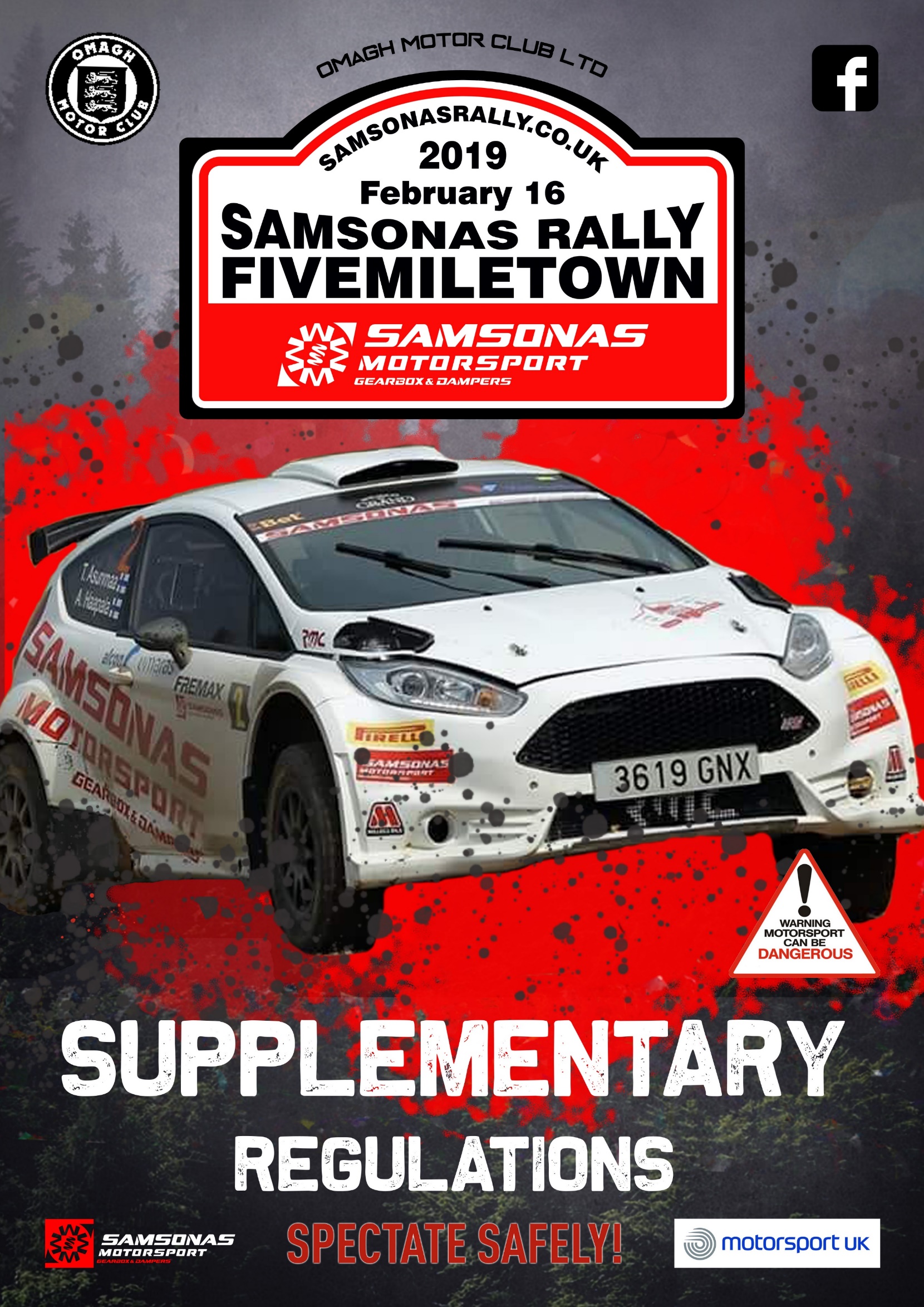 Samsonas RallyFivemiletown16th February 2019 Supplementary RegulationsOMAGH MOTOR CLUB LTD.Event Summary Information Rally HQ: 				Bridge Tavern, Eskra Scrutiny Venue:                            	Bridge Taver, EskraNoise Test: 				Bridge Tavern, EskraPaper Documentation:		Bridge Tavern, Eskra- Saturday 16th February Chief Scrutineer:			Hugo McDaid Format:				8 stages Stage Mileage: 			28 miles Surface: 				Loose surfaceService Venue: 			Fivemiletown High School, Fivemiletown Finish: 				Approx. 5.25pm Prize giving: 				Bridge Tavern, Eskra- aprox 7:00pm Clerks of the Course: 		Ryan DarcyEvent Secretary: 			Louise Hannan Competitor Liaison Officer: 	Gary Milligan1. Promoters Omagh Motor Club Ltd will organise a Clubman status Special Stage Rally on Saturday 16th February 2019 in County Tyrone and Fermanagh. 2. Jurisdiction Governing Rules The meeting will be governed by the general regulations of the Motorsport UK  (incorporating the provisions of the International Sporting Code of the F.I.A), these supplementary regulations, and any written instructions that the organising club may issue for the event. 3. Authorisation Motorsport UK Permit No: 110416 has been issued for the event. 4. Eligibility The event is open to all fully elected members of the organising club. All competitors must produce a Competition Licence valid for use on Clubman events. Drivers are NOT PERMITTED to apply for a competition licence on the day of the event. 5. Championships The event is a round of Omagh Motor Club Trader's Trophy Championship for drivers, and Omagh Motor Club Navigator’s Championship. 6. Reconnaissance  There will be NO reconnaissance of the stages permitted  Safety Notes and DVDs can be ordered direct from Patterson Pacenotes -Tel. 028 9084 4111 or On The Pacenote – Tel. 00353878238405/ www.onthepacenote.com It is a competitor’s responsibility to acquire these notes if they deem necessary and no responsibility will rest with the club, Patterson Pacenotes or On The Pacenote for the content of the notes.  Any competitor who practises, reconnoitres or otherwise examines a special stage or uses any others person(s) who have not been authorised by Omagh Motor Club Ltd. to do so on their behalf, will be excluded from the competition and reported to Motorsport UK/MSI.  In enforcing this regulation, the promoters will have the assistance of the local Police, Landowners and forestry employees in addition to their own officials. All forestry property in County Tyrone and Fermanagh will be “Out of Bounds” to all competitors from the publication of these Supplementary Regulations. The only exception will be a competitor whose bona-fide employment necessitates his/ her being on that property at that time. 7. Scrutineering Competitors will be required to attend the main scrutineering session on Saturday 16th February between 6.00 am and 7:30am. Individual times for scrutineering will be notified in Final Instructions. All vehicles must have a valid MOT / NCT Certificate and Car Tax for the period of the Rally. Vehicles registered outside the UK are subject to the MOT regulations that apply in their country of origin, All cars must have a Motorsport UK or MSI log book At scrutineering cars will be examined for compliance with, noise, tyre and vehicle regulations as well as class eligibility. All competitors entered in class 1 & 2 must provide homologation papers in relation to the vehicle presented at scrutineering and have them available at all times during the event. Entrants should have full knowledge of the car as to it's eligibility for the class entered. All vehicles must comply with Motorsport UK Technical Regulations.All competitors must carry within their vehicle a self -contained Spill Kit capable of effectively absorbing minor spillages up to 1.25 litres of all vehicle fluids- oils, fuels, coolants, battery acid. Used Spill Kits are to be disposed of in accordance with local or National guidelines.8. Format Cars will start at one minute intervals. The first car will start not earlier than 10:30am Saturday 16th February 2019.Any competitor not signed on by 9:00am may be excluded, and his/her place taken by a competitor from the reserve list.Individual times for starting will be posted at Documentation not later than 30minutes before the start time.The event will contain 8 stages with a stage mileage of 28 miles.The stages will be held on unsurfaced forestry roads with a short section on sealed surface and tarmac. The entire route will be contained on sheets 18& 27; 1:50,000 OSNI Discovery series.A “Tulip” type road book will define the route including special stages. Entrants will be supplied with a Road Book and Time Cards at Documentation    /Signing-on. 9. Timing The stages will be timed to an accuracy of less than one minute in accordance with R31.1.3Competitors will be started by means of a traffic light system and large display clock and may also be verbally counted down. When the green light illuminates the competitor may leave the line without penalty. If the traffic light system is not in operation then a manually operated system will apply with the competitor being counted down 10-5-4-3-2-1-GO. Jump Start – One Minute penalty. Competitors may be required to reduce lateness by either foregoing or reducing any period of time provided for remaining at a control. These controls will be designated in the Road Book. Competitors may not reduce lateness on Road Sections. Controls and checks will open 15 minutes before the due time of arrival of the first car and close 15 minutes after the due time of the arrival of the last car. A Damage Declaration form is incorporated into the Timecards. This must be completed and handed in at the end of the event or returned to the Secretary within 72 hours of the event. Persons who retire during the event should have their timecards and completed Damage Declaration form available for the Tailsweep Car. 10. Classes The event will consist of 10 classes as follows: Class 1 		Group "N" cars up to and including 2000cc. Class 2		Group "N" cars over 2000cc. Class 3	Cars up to and including 1450cc and cars from 1451cc up to and including 1650cc; having not more than 2 valves per cylinder, 2 wheel drive only. Class 4	Cars from 1451cc up to and including 1650cc having more than two valves per cylinder, 2 wheel drive only. Class 5	Cars from 1651cc up to and including 2100cc having not more than two valves per cylinder, 2 wheel drive only. Class 6 	Cars from 1651cc up to and including 2100cc having more than two valves per cylinder, 2 wheel drive cars only, including R3 cars (VR3C). Class 7		Cars over 2100cc, 2 wheel drive only. Class 8 		Any four wheel drive car not classified in Class 9 or 10. Class 9 		S2000-Rally: 1.6T engine with a 30mm restrictor, S2000-Rally: 2.0 Atmospheric, Group R5 (VR5), Group R4 (VR4) and all current and previously homologated WRC cars. Class 10		Historic rally cars registered before the 31/12/1990 (Motorsport UK Cat 1,2,3 4a and 4b. Ref: R49 – 2019 Motorsport UK Blue    Book) and Historic rally cars complying with FIA Appendix K (Ref: R49.2 – 2019 Motorsport UK Blue Book). The Overall Category is open to all classes (1 – 10).Cars eligible for Classes 1 and 2 are those, which are, or have at any time been homologated in Group N under FIA Appendix J. Series production cars that are, or have, at any time, been available for general sale in Northern Ireland are also eligible. The onus for proving eligibility for Classes 1 and 2 rests solely with the entrant.A valid Motorsport UK Engine Certificate must be produced for any MG Metro 6R4.A rotary-engined car’s class will be determined by the actual cubic capacity x 1.7.A turbocharged car’s class will be determined by the actual cubic capacity x 1.7.The onus rests entirely on the competitor to enter the correct class. Any car found to be in the wrong class after the event has started will be excluded from the results. 11. Awards Awards will be presented as follows: 1st Overall 				Bill Adair Perpetual Trophy and two replicasAt organisers discretion –		Spirit of the Event Award (Wilfie Anderson Trophy)					Leslie Robinson Memorial Trophy1st in each class		 	Two trophies 2nd in each class 			Two trophies (provided there are 3 or more starters) 3rd in each class 			Two trophies (provided there are 5 or more starters)1st overall crew will forfeit the class awardAll Perpetual awards will be retained by the Club. Competitors will have an opportunity to have photographs taken with perpetual trophies at the prize giving.Any trophy or award not collected by a winning crew will not be given to any other person and will not be retained for more than seven days after the event. Please attend the prize giving to collect your awards.12. Entries The entry list opens on publication of these Supplementary regulations.Entries received up to the closing date of 8pm on Friday 8th February 2019 will be at the standard fee of £400 which includes club membership and competition numbers but does not include Third Party Insurance Cover for the road sections on the event.All entries should be made via Rallyscore and accompanied by the appropriate fee.Entries by telephone will NOT be entertained.The organisers reserve the right to refuse any entry. The acceptance date for entries is the date of receipt of an entry. Incomplete or unpaid entries received up to the closing date will not be processed and will be placed on the reserve list until properly completed. Entries received over and above the maximum number for the event will be placed on a reserve list. Only fully completed and fully paid entries will be considered.Cheques should be made payable to Omagh Motor Club Ltd.The maximum entry for the meeting including reserves is 100. The minimum number is 60. The maximum for each class is 40, the minimum is 5. Should the minimum figures above not be reached the organisers have the right to either cancel the meeting or to amalgamate classes as necessary.The organisers reserve the right to select up to 10 entries.Only one component of an entry may be changed i.e. Driver or Co- Driver or Car. In exceptional cases this may be waived by the Clerk of the Course.Any competitor under 18 will have to ensure that a legal guardian will be in attendance at signing on to countersign the official signing on sheet A competitor may claim a refund of entry fee minus any administration costs if an entry is withdrawn on or before Tuesday 5th February. 13. The Secretary of the Meeting is:Louise Hannan17b Killymore Rd,Newtownstewart,Co TyroneBT78 4DRE-mail: hannanlouise@yahoo.co.uk14. Other Senior Officials are; MSA Steward				           William FullertonMSA Safety Delegate 		 	Nicky MoffittClub Stewards 				Gerry Cavanagh & Sam PearsonClerks of the Course  			Ryan Darcy & Lewis BoydAssistant Clerk of the Course 		Niall McGonigle & Pete CurranEvent Safety Officer				Derek Graham Incident Officer  				Richard McCreaChief Marshal 				Simon MacRoryCompetitor Liaison Officer  			Gary MilliganChief Scrutineer				Hugh McDaid Chief Medical Officer 			Dr. Padraic Conneally Rescue Crews				Ballynahinch, BMMC & Mitchell Henderson Chief Timekeeper				Declan McAleer Results Officer				Patrick McCollum & Michelle McNultyCar Accountability 				Ursula Mullan Child Safeguarding Officer 			Simon MacRory 15. Results Provisional results will be published in Rally Headquarters as soon as possible after the finish.Interim results may be published at Service, but these cannot be deemed official.In the event of a tie, the competitor who accomplished the best time for the first special stage will be judged the winner. Failing this the competitor the faster time on the second, third, fourth etc. stage will be the winner. R40.1.2Any protest must be lodged in accordance with C5.16. Competition Numbers Competitors will be identified by regulation size competition numbers, which WILL be supplied by the organisers at scrutiny. These numbers must be affixed to each front door and must be in position before vehicle scrutiny. 17. Fuel Competitors may use fuel which complies with FIA Appendix J Article 252.9. 18. Servicing Service vehicles will be identified by a service plate, which will be issued to each Entrant. One plate will be issued for each competing vehicle and will not be transferable between cars and/or service vehicles without written permission from the organisers.Service vehicle passes must be clearly displayed on the front of the service vehicle at all times throughout the event, and only vehicles bearing a bonafide service plate will be allowed access to the service area.19. S.O.S and O.K. Boards In the event of stopping on a stage you must display your SOS/OK board to                  ALL following vehicles.This includes displaying your OK board if you have stopped to change a wheel or carry out repairs.A member of the crew must remain with the vehicle at all times.Any crew observing an SOS board must stop at the scene. The following crew must report details of the incident and the location of the incident to the next radio point which may be at the end of the stage.If no SOS/OK board is displayed a competitor should stop and investigate.In such circumstances the Clerk of the Course may award a notional time to the competitor(s) adversely affected.Any misuse of SOS/OK boards or SOS/OK procedures will be treated very seriously.20. Marking and penalties will be as follows: 1) Achieving a time on a special stage which is less than the bogey time (stated on the time card) - Bogey time 2) Achieving a time on a special stage which is more than the target time (as stated on the time card) - Target Time 3) Achieving a time on a special stage which is over the bogey and under the target time - Actual Time Taken (Time in Minutes and seconds) 4) Not leaving a special stage start within 20 seconds of due Start time – 10 minutes 5) Failure to attempt a special stage – Disqualification 6) Making a false start on a special stage – 1 minute 7) Blocking a special stage – At the discretion of the Clerk of the Course (R24.6) 8) For each minute over target time on a road section – 10 seconds 9) For each minute under the target time on a road section – 1 minute 10) For each minute before or after due time at a Main Control Out - 1 minute11) Not complying with a requirement of the road book (i.e. entering a Control Area more than once, Incorrect direction of travel at a control, taking incorrect route on a special stage) – Disqualification 12) Not complying with a reasonable instruction of an Official, provided that warning that a penalty may be applied has been given - 15 Minutes 13) Failure to surrender a time card to an Official when instructed to do so – Disqualification 14) Excessive noise, damaged or ineffective silencing system – Disqualification 15) Any other offence for which a penalty, other than disqualification is to be imposed –              15 Minutes 16) N.B. Competitors who arrive late for scrutineering will also have to wait until all other competitors who have arrived on time have been scrutineered. 17) Service vehicle failing to adhere to specified route - Disqualification 18) Exceeding Maximum Cumulative Lateness – Disqualification 19) Not reporting at a control – Disqualification 20) Not providing proof of visiting a Control – Disqualification 21) Absence of a recorded time on the time card – Disqualification 22) Reporting at Controls in the wrong order – Disqualification 23) Breach of statutory requirement concerning the driving of a Motor Vehicle – Disqualification 24) Receiving assistance contrary to R38.1.1 – R38.3.1 – Disqualification 25) Excessive speed or misconduct likely to bring motorsport into disrepute by either the competing crew or their Service crew – Disqualification                                                 Max permitted lateness is 15min 21. Insurance The Organisers have applied to Jelf Motorsport for a Blanket Cover Note under the above scheme. This will provide competitors who need to use the scheme with the Third Party Cover necessary to meet RTA requirements on the Road Sections of the event. The basic rate for the event before any loadings will be £27. All applicants wishing to use the scheme must be able to comply with all points of the Jelf Motorsport’s Declaration: - - I do not have the Third Party Road Section extension on my current Motor Insurance. - I am aged 20 or over. - I have had no more than 1 fault claim in the last three years - I have no more than maximum of 6 conviction points on my UK driving licence. - I have the appropriate competition/club membership licence as well as a UK/EU driving license and if my license is provisional I will be supervised by an adult over 25. - I have no physical or mental disabilities. - My vehicle is MOT’d, taxed and Insured for the road. - I have no other material facts to disclose. - Anyone aged less than 20 years old will also be accepted at the same price should their co-driver be a more senior member of their family or over 25. If you comply with all of the above points no Letter of Acceptance will be required. If unable to comply with any of the above points you will be required to complete the Declaration form (the form can be obtained by contacting the Event Secretary or Jelf Motorsport) which should be forwarded either to the organisers or direct to Jelf Motorsport prior to the event to allow sufficient time for a letter of acceptance to be issued. Stephen Dickson or Ian Dickson Dickson & Co (NI) Limited 54 Dromore Road Omagh Co Tyrone BT78 1RB Tel – 028 82 251 241 Competitors who require the letter of acceptance described above may be subject to an additional fee determined by the underwriter which will be payable at or before signing-on 22. Additional Information Prior to the event competitors may assist in the planning / organising / setting up of the stages on the event, with the approval of the Clerk of the Course. If you find you cannot compete on the event, please put something back into the sport by marshalling or assisting in some way. This is one of the main criteria we use for selecting entries on over-subscribed events.